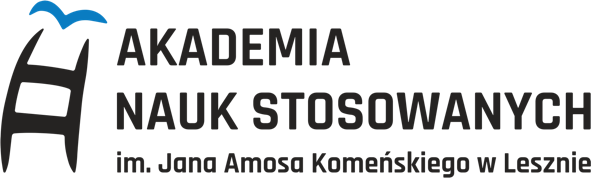 DZIENNIK PRAKTYKI ZAWODOWEJInstytut Gospodarki Imię i nazwisko studenta:…………………………………...........Nr albumu …………………Kierunek: Bezpieczeństwo NarodoweStudia: I stopniaTryb: stacjonarne, niestacjonarneRok akademicki: 20____/20____Miejsce odbywania praktyki:…………………………………(nazwa instytucji – zakładu pracy – pieczątka)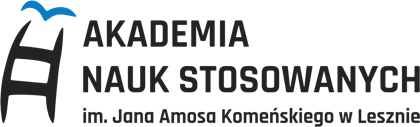 PROGRAM PRAKTYKIRodzaj praktyki.Praktyka Zawodowa.Czas trwania.Liczba godzin - ………………Termin – od___.___.20___ r. do ___.___.20___ r.Miejsce/a praktyki.…………………………………………………………………………………………………………………………………………………………Cele praktyki.Przygotowanie do wykonywania zawodów związanych z sektorem bezpieczeństwa.Nabycie praktycznych umiejętności związanych z przyszłym wykonywanym zawodem.Weryfikacja wiedzy teoretycznej zdobytej podczas zajęć dydaktycznych.Poznanie warunków wykonywania przyszłej pracy zawodowej.Poznanie warunków pracy w różnych miejscach pracy związanych z potencjalnie wykonywanym w przyszłości zawodem.Zakres programowy praktyki.Zapoznanie się ze strukturą organizacyjną jednostki. Zapoznanie się ze specyfiką pracy jednostki.Analiza aktów prawnych związanych z funkcjonowaniem jednostki.Analiza aktów prawnych dotyczących ochrony informacji niejawnych i prawnie chronionych.Zdobywanie wiedzy w zakresie zadań danej jednostki w różnych stanach zagrożenia bezpieczeństwa.Zdobywanie wiedzy na temat warsztatu pracy na określonym stanowisku.Zasady zaliczenia praktyki.Warunkiem zaliczenia praktyki jest:Odbycie praktyki w ustalonym terminie.Realizacja samodzielnych zadań wybranych z katalogu przygotowanego przez opiekuna praktyk.Dostarczenie dziennika praktyk zawierającego sprawozdanie studenta z praktyki zawodowej oraz ocenę zakładowego opiekuna praktyk.Spełnienie wymogów wynikających z Kierunkowego Regulaminu Praktyk Zawodowych.Ocena końcowa z praktyki zawodowej składa się z niżej wskazanych składników i wystawia ją opiekun praktyk: 45% - ocena zakładowego opiekuna praktyk;30% - realizacja samodzielnego zadania;25% - ocena opiekuna praktyk.DZIENNIK PRAKTYKI ZAWODOWEJ……………………………………………..miejsce praktyki…………………………………………Podpis i pieczęć zakładowego opiekuna praktykDZIENNIK PRAKTYKI ZAWODOWEJ……………………………………………..miejsce praktyki…………………………………………Podpis i pieczęć zakładowego opiekuna praktykDZIENNIK PRAKTYKI ZAWODOWEJ……………………………………………..miejsce praktyki…………………………………………Podpis i pieczęć zakładowego opiekuna praktykDZIENNIK PRAKTYKI ZAWODOWEJ……………………………………………..miejsce praktyki…………………………………………Podpis i pieczęć zakładowego opiekuna praktykDZIENNIK PRAKTYKI ZAWODOWEJ……………………………………………..miejsce praktyki…………………………………………Podpis i pieczęć zakładowego opiekuna praktykDZIENNIK PRAKTYKI ZAWODOWEJ……………………………………………..miejsce praktyki…………………………………………Podpis i pieczęć zakładowego opiekuna praktykDZIENNIK PRAKTYKI ZAWODOWEJ……………………………………………..miejsce praktyki…………………………………………Podpis i pieczęć zakładowego opiekuna praktykDZIENNIK PRAKTYKI ZAWODOWEJ……………………………………………..miejsce praktyki…………………………………………Podpis i pieczęć zakładowego opiekuna praktykDZIENNIK PRAKTYKI ZAWODOWEJ……………………………………………..miejsce praktyki…………………………………………Podpis i pieczęć zakładowego opiekuna praktykDZIENNIK PRAKTYKI ZAWODOWEJ……………………………………………..miejsce praktyki…………………………………………Podpis i pieczęć zakładowego opiekuna praktykDZIENNIK PRAKTYKI ZAWODOWEJ……………………………………………..miejsce praktyki…………………………………………Podpis i pieczęć zakładowego opiekuna praktykDZIENNIK PRAKTYKI ZAWODOWEJ……………………………………………..miejsce praktyki…………………………………………Podpis i pieczęć zakładowego opiekuna praktykInstytut Gospodarki Imię i nazwisko studenta: ……………………………………………………………………….. Nr albumu: ……………..Kierunek: Bezpieczeństwo NarodoweStudia: I stopniaStudia: stacjonarne / niestacjonarne  Rok akademicki: …………/…………..SPRAWOZDANIE STUDENTA Z PRAKTYKI ZAWODOWEJZ odbytej w ………………………………………………………….……………………………………………………………………….……………………………………………………………………….I. CHARAKTERYSTYKA MIEJSCA ODBYWANIA PRAKTYKI (Krótki opis instytucji, w której odbywała się praktyka zawodowa)............................................................................................................................................................................................................................................................................................................................................................................................................................................................................II. OPIS I ANALIZA ZREALIZOWANYCH ZADAŃ (Student opisuje wykonane prace z odniesieniem do zapisów w dzienniku praktyki zawodowej)...............................................................................................................................................................................................................................................................................................................................................................................................................................................................................................................................................................................................III. WIEDZA I UMIEJĘTNOŚCI UZYSKANE W TRAKCIE PRAKTYKI(Samoocena w zakresie nabytych kompetencji oraz osiągniętych efektów uczenia się)……………………………………………………………………………………………………………………………………………………………………………………………………………………………………………………………………………………………………………………………………........................................................................…………………………….data i podpis studenta                                                                           Imię i nazwisko studenta…………………………………………………….OCENA ZAKŁADOWEGO OPIEKUNA PRAKTYK…………………………………………………………………………………………………………………………………………………………………………………………………………………………………………………………………………………………………………………………………………………………………………………..Ocena za praktykę zawodową (Z) ……………………………………(ocena w skali od 2 do 5)……………………………………data i podpis          Zakładowego Opiekuna PraktykINSTYTUT GOSPODARKIKIERUNEK BEZPIECZEŃSTWO NARODOWEImię i nazwisko studenta: ……………………………………………………..Numer albumu: ………………………………………………………………..Rodzaj praktyki: ………………………………………………………………Liczba godzin/rok/semestr: …………………………………………………...PROTOKÓŁ ZALICZENIA PRAKTYKI ZAWODOWEJRealizacja praktyki zawodowej (terminowość, dokumentacja, sprawozdanie z praktyki):Ocena za realizację praktyki U …………………………………………….                                                                         (ocena w skali od 2 do 5)                 Realizacja zadań samodzielnych:Łączna ocena za mini zadania zawodowe (średnia arytmetyczna ocen cząstkowych) – S    ………Weryfikacja efektów uczenia się dla Student/ka odbył/a ………godzin praktyki zawodowej zgodnie z uwzględnieniem treści programowych opisanych w karcie opisu przedmiotu dla danego etapu praktyki, wykonał zadania samodzielne i zrealizował wyżej wymienione efekty uczenia się.OCENA KOŃCOWA ZA PRAKTYKĘ ZAWODOWĄ:0,45 x Z + 0,30 x S + 0,25 x U = …………………………………………………………………data i podpis  Opiekuna PraktykDzieńDataGodziny praktykiod – do / liczba godzin pracyOpis zrealizowanych zadań1234DzieńDataGodziny praktykiod – do / liczba godzin pracyOpis zrealizowanych zadań1234DzieńDataGodziny praktykiod – do / liczba godzin pracyOpis zrealizowanych zadań1234DzieńDataGodziny praktykiod – do / liczba godzin pracyOpis zrealizowanych zadań1234DzieńDataGodziny praktykiod – do / liczba godzin pracyOpis zrealizowanych zadań1234DzieńDataGodziny praktykiod – do / liczba godzin pracyOpis zrealizowanych zadań1234DzieńDataGodziny praktykiod – do / liczba godzin pracyOpis zrealizowanych zadań1234DzieńDataGodziny praktykiod – do / liczba godzin pracyOpis zrealizowanych zadań1234DzieńDataGodziny praktykiod – do / liczba godzin pracyOpis zrealizowanych zadań1234DzieńDataGodziny praktykiod – do / liczba godzin pracyOpis zrealizowanych zadań1234DzieńDataGodziny praktykiod – do / liczba godzin pracyOpis zrealizowanych zadań1234DzieńDataGodziny praktykiod – do / liczba godzin pracyOpis zrealizowanych zadań1234Nazwa instytucji (zakładu pracy), w której student odbył praktykęOkres / liczba dni/ godzin12Rodzaj zadaniaOceny cząstkowe (ocena w skali od 2 do 5)123Symbol przedmiotowego efektu dla praktyki w danym semestrzeEfekt uczenia sięRealizacja efektuTAK / NIETAK / NIETAK / NIE